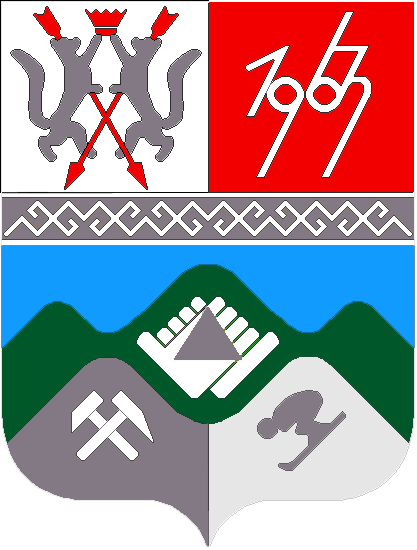                                       КЕМЕРОВСКАЯ ОБЛАСТЬ                  ТАШТАГОЛЬСКИЙ МУНИЦИПАЛЬНЫЙ РАЙОНАДМИНИСТРАЦИЯ ТАШТАГОЛЬСКОГО  МУНИЦИПАЛЬНОГО                                                      РАЙОНАП О С Т А Н О В Л Е Н И Е от «_24_»_января_2014 г. №  45-п_Об  утверждении положения о спасательной службе торговли и питания (службе торговли и питания  гражданской обороны)Таштагольского муниципального  района	В соответствии с Федеральным законом от 12.02.1998 года №28-ФЗ «О гражданской обороне», постановлением Губернатора Кемеровской области от 10.10.2008 г. №48-ПГ  «Об утверждении Положения об организации и ведении гражданской обороны в Кемеровской области», постановлением Коллегии Администрации Кемеровской области от 08.06.2010г. №237 «О создании областных спасательных служб (служб гражданской обороны)», постановления Губернатора Кемеровской области  от 01.10.2013г. №76-ПГ «Об утверждении положения о спасательной службе  торговли и питания (службе торговли и питания гражданской обороны)  Кемеровской области» постановляю:          1. Утвердить прилагаемое Положение о спасательной службе  торговли и питания (службе торговли и питания гражданской обороны) Таштагольского муниципального района (приложение №1).2. Утвердить штаб спасательной службы торговли и питания (службы торговли и питания гражданской обороны) Таштагольского муниципального района (приложение №2).3. Считать утратившим силу постановление Таштагольского муниципального района от 24 декабря 2013 года №385-п «Об  утверждении положения о спасательной службе торговли и питания (службе торговли и питания  гражданской обороны) Таштагольского муниципального  района».4. Настоящее постановление опубликовать в средствах массовой информации и на сайте Таштагольского муниципального района.5. Контроль за исполнением  постановления оставляю за собой.Глава Таштагольского муниципального района                                        В.Н.МакутаПриложение №1 Утвержденопостановлением администрации Таштагольского муниципального                                                                 района от 24.01.2013 №    45-п     ПОЛОЖЕНИЕО СПАСАТЕЛЬНОЙ СЛУЖБЕ ТОРГОВЛИ И ПИТАНИЯ(СЛУЖБЕ ТОРГОВЛИ И ПИТАНИЯ ГРАЖДАНСКОЙ ОБОРОНЫ) ТАШТАГОЛЬСКОГО МУНИЦИПАЛЬНОГО РАЙОНА1. Общие положенияСпасательная  служба торговли  и  питания  (служба  торговли  и питания гражданской обороны) Таштагольского муниципального района (далее спасательная служба торговли и питания) - это система органов управления, сил и средств гражданской обороны, предназначенных для бесперебойного обеспечения продовольствием, вещами и горячим питанием пострадавшего населения и личного    состава    аварийно-спасательных    формирований приведении военных действий или вследствие этих действий, а также при ликвидации чрезвычайных ситуаций природного и техногенного характера.Спасательная служба торговли и питания в своей деятельности руководствуется   Конституцией     Российской     Федерации, Указами и распоряжениями Президента Российской Федерации, постановлениями и распоряжениями     Правительства     Российской Федерации, законами Кемеровской  области,  распоряжениями   и постановлениями Губернатора Кемеровской области, Коллегии Администрации Кемеровской области»,  а также      Положением «О спасательной службе торговли и питания гражданской обороны Кемеровской области» утвержденным постановлением Губернатора Кемеровской области от 1 октября 2013 года № 76-пг  и осуществляет свою деятельность
под руководством руководителя  гражданской обороны и чрезвычайных ситуаций Таштагольского муниципального района, во взаимодействии  с     другими   спасательными   службами   (службами гражданской обороны)   Таштагольского муниципального района.Организационно-методическое руководство спасательной службой торговли     и     питания   возложено     на     отдел   потребительского   рынка   и ценообразования  Таштагольского муниципального района.Спасательная служба торговли и питания (служба торговли и питания гражданской обороны) состоит из  формирований, создаваемых на базе  организаций торговли и общественного питания Таштагольского района независимо от организационно-правовых форм и форм собственности.Акты  руководителя   спасательной   службы  торговли  и  питания Таштагольского муниципального района обязательны для выполнения     организациями торговли и общественного питания.По  решению  руководителя  гражданской  обороны  
Таштагольского муниципального района силы и средства спасательной службы торговли и питания могут использоваться в ходе проведения аварийно-спасательных и других неотложных работ при ведении военных действий или вследствие этих действий, а также при ликвидации чрезвычайных ситуаций природного и техногенного характера.2.	Основные задачи спасательной службы торговли и питания2.1.	Основными задачами спасательной службы торговли  и питания являются:бесперебойное обеспечение продовольствием, вещами и горячим питанием пострадавшего населения и личного состава аварийно-спасательных формирований;подготовка сил и средств спасательной службы торговли и питания для продовольственного и вещевого обеспечения мероприятий гражданской обороны в мирное и военное время;поддержание сил и средств спасательной службы торговли и питания в постоянной готовности для продовольственного и вещевого обеспечения мероприятий гражданской обороны в мирное и военное время;учет формирований, входящих в состав служб торговли и питания муниципальных образований, привлекаемых для решения задач гражданской обороны;организация закладки запасов продовольствия и промышленных товаров первой необходимости для обеспечения мероприятий гражданской обороны в военное время;организация мероприятий по защите запасов продовольствия и промышленных товаров первой необходимости.	2.2.	Свои задачи спасательная служба торговли и питания решает во взаимодействии     с     другими     спасательными     службами     (службами гражданской обороны) Таштагольского муниципального района.3.	Силы и средства спасательной службы торговли и питания3.1.	Силами и средствами спасательной службы торговли и питания являются   создаваемые,   спасательными   службами   торговли   и питания Таштагольского муниципального района     на     базе     предприятий     торговли и общественного питания формирования гражданской обороны, в том числе:а)	подразделения общественного питания (подвижные пункты питания)- ППП;б)	подразделения      снабжения      продовольственными      товарами (подвижные пункты продовольственного снабжения) - ПППС;в)	подразделения    снабжения    промышленными    товарами    первой необходимости (подвижные пункты вещевого снабжения) - ППВС.3.2.	Общее количество формирований спасательной службы торговли и питания   и   их  численность  определяются  с  учетом  характера  и  объема выполняемых задач гражданской обороны.4. Управление спасательной службой торговли и питания       4.1.	В   состав   спасательной   службы   торговли   и   питания   входят: руководство, органы управления, формирования Таштагольского муниципального района.4.2.	Руководителем спасательной службы торговли и питания (службы торговли и питания гражданской обороны) являются:заместитель главы по экономическим вопросам  Таштагольского муниципального района в компетенцию которых, входят вопросы торговли и питания.4.3.	Органом управления спасательной службы торговли   и  питания (службы торговли и питания гражданской обороны) всех уровней являются:штаб спасательной службы торговли и питания Таштагольского муниципального района.4.4.	Штаб спасательной службы торговли и питания (службы торговли и питания гражданской обороны) создается в мирное время руководителем спасательной   службы   торговли   и   питания   (службы   торговли и питания гражданской обороны).      4.5.	Руководитель    спасательной    службы    торговли     и    питания подчиняется руководителю гражданской обороны Таштагольского муниципального района.4.6.	Координацию, методическое руководство и контроль деятельности спасательной службы торговли и питания осуществляет руководитель  гражданской обороны  и чрезвычайных ситуаций Таштагольского муниципального района.       4.7.	Руководитель    спасательной    службы    торговли    и    питания осуществляет руководство службой непосредственно или через штаб. Он имеет право отдавать приказы, распоряжения, обязательные для исполнения всеми руководителями организаций торговли и общественного питания в интересах гражданской обороны Таштагольского муниципального района.Начальником  штаба  спасательной  службы  торговли   и  питания является  начальник отдела потребительского рынка и ценообразования Таштагольского муниципального района.Начальник    штаба   спасательной   службы   торговли   и   питания является  заместителем руководителя  спасательной   службы   торговли и питания и имеет право от его имени отдавать приказы и распоряжения.4.10.	Повседневная деятельность по подготовке спасательной службы торговли и питания Таштагольского муниципального района осуществляется структурными подразделениями (работниками), специально уполномоченными на решение задач в области гражданской обороны, в соответствии с постановлением Правительства Российской Федерации от 10.07.99 N 782.4.11.	Руководители    спасательных    служб    торговли     и    питания    ежегодно     представляют    начальнику отдела ГО и ЧС доклад о состоянии готовности спасательной службы торговли и питания Таштагольского муниципального района.5. Функции спасательной службы торговли и питанияСпасательная служба торговли и питания выполняет следующие функции:5.1.	Планирование      и     осуществление      обучения      (повышение квалификации) личного состава спасательной службы торговли и питания в области гражданской обороны.Ведение учета сил и средств, входящих в состав спасательной службы торговли и питания, их укомплектованности личным составом и имуществом.Разработка и корректировка планирующих и отчетных документов спасательной службы торговли и питания.Осуществляет: управление силами и средствами спасательной службы торговли и питания в ходе проведения аварийно-спасательных и других неотложных работ на территории Таштагольского муниципального района, текущее и перспективное планирование обеспечения выполняемых мероприятий гражданской обороны на территории Таштагольского муниципального района.         5.5. Запрашивает и получает сведения от предприятий торговли и питания Таштагольского  района, необходимые для выполнения возложенных на нее задач.6. Подготовка и обучение спасательной службы торговли и питанияПодготовка руководящего состава спасательной службы торговли и питания  проводится  в  ГОБУДПО  "Кемеровский  объединенный учебно-методический центр по гражданской обороне, чрезвычайным ситуациям, сейсмической   и   экологической  безопасности"   и   его   филиалах согласно плану комплектования на текущий учебный год по программе обучения должностных лиц и специалистов ГО и РСЧС.Обучение проводится как с освобождением от основной работы, так и   без   него   с   сохранением   среднего   заработка   и   оплатой   служебных командировок в соответствии с действующим законодательством.6.3.	Основной    формой    подготовки    штаба    спасательной    службы торговли и питания (службы торговли и питания гражданской обороны)  к   выполнению   задач   являются   командно-штабные учения и командно-штабные     тренировки.     Формой     подготовки формирований являются   тактико-специальные   занятия   и   тактико-специальные учения. Периодичность и продолжительность учений со штабами, формированиями спасательной службы торговли и питания устанавливается организационно-методическими указаниями и рекомендациями МЧС России.7. Финансовое обеспечение спасательной службы торговли и питанияФинансирование обеспечения организаций и функционирования спасательной службы торговли и питания осуществляется в соответствии с действующим законодательством.Приложение №2 Утвержденопостановлением администрации Таштагольского муниципального                                                                                                                                            района от  24.01.2013   №   45-п      СОСТАВШтаба службы торговли и питания  (СЛУЖБЫ ТОРГОВЛИ И ПИТАНИЯ ГРАЖДАНСКОЙ ОБОРОНЫ) ТАШТАГОЛЬСКОГО МУНИЦИПАЛЬНОГО РАЙОНАГородФ.И.О.ДолжностьАдрес(служебный)№ телефона(служебный)№ телефона(домашний, сотовый)г. Таштагол и районТрубина Любовь НиколаевнаНачальник штаба - начальник отдела потребительского рынка  Таштагольского муниципального районаг. Таштаголул. Ленина, 60233023-02-0889059682394г. Таштагол СенокопенкоТатьянаДмитриевнЧлен штаба - начальник отдела торговлиг. Таштагола.г. Таштаголул. Ленина, 602313889059052775г. Таштагол и район Анненкова Елена ВалерьевнаЧлен штаба – главный специалист отдела  потребительского рынка  г. Таштаголул. Ленина, 602313889511852935